Monday 1/6/20 - Spelling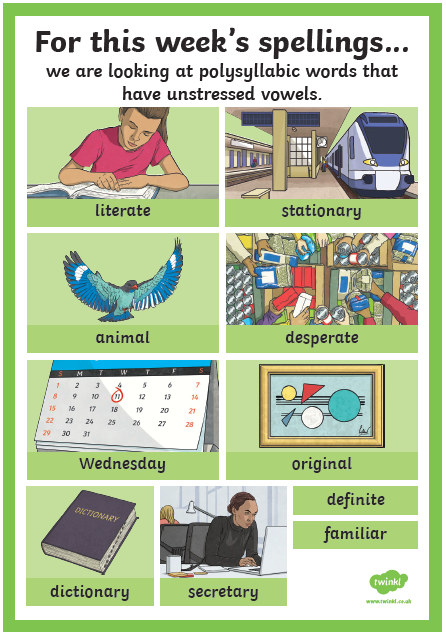 What is a polysyllabic word?Find out the meaning of any of the words that you are unsure of. Can you sort the words in to this table?Can you add two of your own words to each column?Two syllablesThree syllablesFour syllables